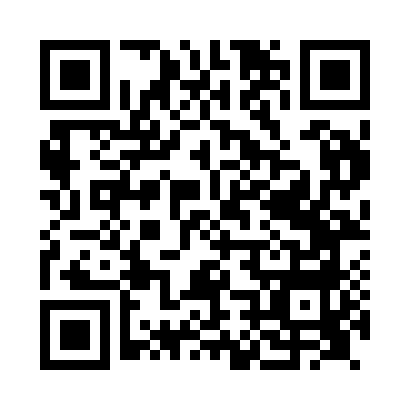 Prayer times for Pluckley, Kent, UKMon 1 Jul 2024 - Wed 31 Jul 2024High Latitude Method: Angle Based RulePrayer Calculation Method: Islamic Society of North AmericaAsar Calculation Method: HanafiPrayer times provided by https://www.salahtimes.comDateDayFajrSunriseDhuhrAsrMaghribIsha1Mon2:544:461:016:369:1511:082Tue2:544:471:016:369:1511:083Wed2:544:481:016:369:1511:084Thu2:554:491:026:369:1411:085Fri2:554:491:026:369:1411:086Sat2:564:501:026:369:1311:077Sun2:564:511:026:359:1311:078Mon2:574:521:026:359:1211:079Tue2:584:531:026:359:1111:0710Wed2:584:541:026:349:1011:0611Thu2:594:551:036:349:1011:0612Fri2:594:561:036:349:0911:0613Sat3:004:571:036:339:0811:0514Sun3:014:581:036:339:0711:0515Mon3:015:001:036:329:0611:0416Tue3:025:011:036:329:0511:0417Wed3:025:021:036:319:0411:0318Thu3:035:031:036:319:0311:0319Fri3:045:051:036:309:0211:0220Sat3:045:061:036:299:0011:0221Sun3:055:071:036:298:5911:0122Mon3:065:081:046:288:5811:0123Tue3:075:101:046:278:5711:0024Wed3:075:111:046:278:5510:5925Thu3:085:131:046:268:5410:5926Fri3:095:141:046:258:5210:5827Sat3:095:151:046:248:5110:5728Sun3:105:171:046:238:4910:5629Mon3:115:181:036:228:4810:5630Tue3:115:201:036:218:4610:5431Wed3:145:211:036:208:4510:51